Alamo Area Crime Prevention Association   	     (40 Hours TCOLE)CIT Registration, 02/01/2021 – 02/05/2021,  $250.00	M-F,  9AM – 6PM
                                                                                                                                                                             
Training Location: Leon Valley Police Department 
                               6400 El Verde Road
                               Leon Valley, Texas 78238       

First Name: ________________   Last: _______________________
PID Number: _______________  DOB: ______________________Agency: _______________________________________________Mail Address: __________________________________________City: _______________________ State: _____ Zip: ___________Work Phone: (____)______________   Cell Phone:    (____)______________PLEASE CHECK ALL THAT APPLY:Yes, I have a special needs request, Dietary / Accessibility, etc.     Please explain your needs: ______________________________________________My agency/company requires an invoice/billing before preparing a paymentI am bringing a check or cash with me, $250.00
I will be paying by credit/debit card when I arrive for the training 
       Credit processing fees: $7.55  - Total charged: $257.55
                                          
Mail Registration form to:   AACPA, 10317 Vigilante Trail, Converse TX 78109
Make check payable to:	  AACPA (Alamo Area Crime Prevention Association)   ($250.00 if mailed)
		 AACPA & TCPA are non-profit 501c3 organizationsW-9 available at: https://www.aacpa.net/w9/w9.pdf
SPECIAL INSTRUCTIONS: Student should bring a laptop; the course material will be provided for download at the beginning of the training class.
Contact Information: TCOLE Instructor:  Gilbert DeLaPortilla (210)722-0523
Registration Help: Don Carr (210)381-0250 text ok

                                           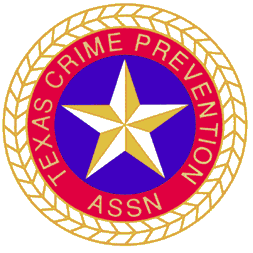 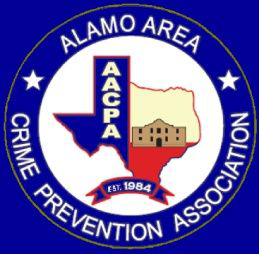 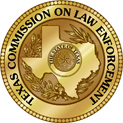 